                                                             Утверждаю.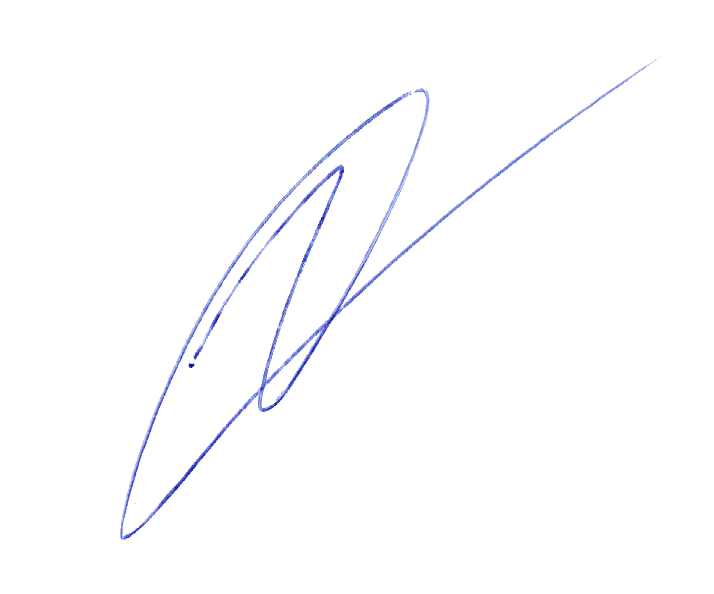                                                                Директор муниципального бюджетного                                                          общеобразовательного учреждения 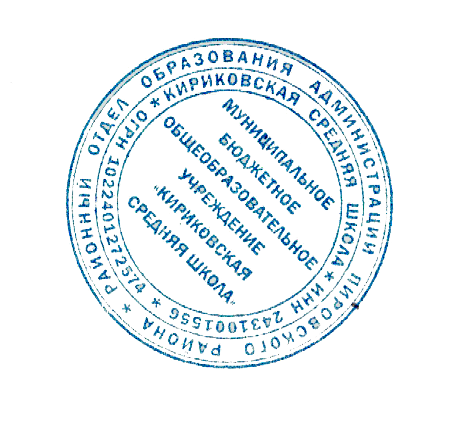                                                 «Кириковская средняя школа»                                                  Ивченко О.В._______________                                         «23» сентября 2022 года.                                                                 Приказ № 290-од от 23.09.2022 годаПлан реализации мероприятий проекта «Школьное инициативное бюджетирование» в  муниципальном бюджетном общеобразовательном учреждении «Кириковская средняя школа» на 2022-2023 учебный год.№ЦиклМероприятиеСрок исполнения (контрольные точки)Срок исполнения (контрольные точки)№ЦиклМероприятиеНачалоОкончание1Разработка, проверка и согласование локальных актов, регламентирующих школьное инициативное бюджетирование.Разработка Положения о школьном инициативном бюджетировании в муниципальном бюджетном общеобразовательном учреждении «Кириковская средняя школа» и шаблонов отчетной документации, сопровождающей реализацию основных этапов школьного инициативного бюджетирования.15.08.202230.08.20221Разработка, проверка и согласование локальных актов, регламентирующих школьное инициативное бюджетирование.Согласование Положения о школьном инициативном бюджетировании в муниципальном бюджетном общеобразовательном учреждении «Кириковская средняя школа» и шаблонов отчетной документации, сопровождающей реализацию основных этапов школьного инициативного бюджетирования с ККГБУ ДПО «Институт муниципального развития государственного и муниципального управления при Правительстве Красноярского края».31.08.202215.09.2022Презентация положения совету родителей и получение мотивированного мнения.16.09.2022Презентация положения совету обучающихся и получение мотивированного мнения.19.09.2022Согласование  положения попечительским советом учреждения22.09.2022Принятие положения о школьном инициативном бюджетировании педагогическим советом учреждения и его утверждение директором школы.23.09.2022Публикация положения и приложений к нему на сайте учреждения.26.09.20222.Старт школьного инициативного бюджетирования.Заседание попечительского совета учреждения «Организация школьного инициативного бюджетирования в 2022 -2023 учебном году»22.09.2022Общешкольное родительское собрание на тему «Школьное инициативное бюджетирование и его перспективы»04.10.2022Публикация решения общешкольного родительского собрания и протокола заседания попечительского совета на сайте школы.05.10.20222.1.Сбор средств на школьное инициативное бюджетирование с родителей обучающихсяПроведение родительских собраний в 7-11 классах учреждение с вынесением отдельного вопроса «Сбор средств на школьное инициативное бюджетирование»10.10.202314.10.20232.1.Сбор средств на школьное инициативное бюджетирование с родителей обучающихсяЗаключение договоров пожертвований  с родителями (законными представителями обучающихся) и перечисление средств в бюджет школы.24.10.202231.10.20222.1.Сбор средств на школьное инициативное бюджетирование с родителей обучающихсяПубликация сведений о собранных родителями средствах на сайте школы.08.11.20222.2.Сбор средств на школьное инициативное бюджетирование с организаций-партнеров.Заключение договоров пожертвований с организациями-партнерами09.11.202218.11.20222.2.Сбор средств на школьное инициативное бюджетирование с организаций-партнеров.Перечисление средств организациями-партнерами в бюджет школы.21.11.202230.11.20222.2.Сбор средств на школьное инициативное бюджетирование с организаций-партнеров.Публикация сведений о средствах, предоставленных организациями-партнерами на сайте школы.01.12.20222.3.Подключение к муниципальной окружной программе «Молодежь Пировского муниципального округа в 21 веке»Оформление писем главе Пировского муниципального округа Красноярского края и председателю Пировского окружного Совета депутатов «О финансировании школьного инициативного бюджетирования» посредством мероприятий окружной программы «Молодежь Пировского муниципального округа в 21 веке»14.11.202221.11.20222.3.Подключение к муниципальной окружной программе «Молодежь Пировского муниципального округа в 21 веке»Участие в мероприятиях по корректировке проекта программы на 2023 год.01.12.202220.12.20222.3.Подключение к муниципальной окружной программе «Молодежь Пировского муниципального округа в 21 веке»Публикация о средствах, предусмотренных окружной программой «Молодежь Пировского муниципального округа в 21 веке» на нужды школьного инициативного бюджетирования.28.12.20222.4.Резервирование средств в школьном бюджете на нужды школьного инициативного бюджетирования.Оформление письма учредителю «О резервировании в ПФХД учреждения» суммы средств на нужды школьного инициативного бюджетирования»17.12.202220.12.20222.4.Резервирование средств в школьном бюджете на нужды школьного инициативного бюджетирования.Оформление ПФХД учреждения на 2023 год с указанием доходных и расходных обязательств на нужды инициативного бюджетирования и его публикация.23.12.202230.12.20223.Выдвижение проектных идей.Объявление суммы средств, участвующей в школьном инициативном бюджетировании в 2023 году на общешкольной линейке.12.01.20233.Выдвижение проектных идей.Проведение собраний обучающихся классными руководителями и выдвижение проектных идей.13.01.202327.01.20233.Выдвижение проектных идей.Создание классных (школьных команд)13.01.202327.01.20234.Разработка проектов, консультированиеРабота (классных) школьных команд. Оформление проектов01.02.202317.03.20234.Разработка проектов, консультированиеПроведение экспертизы20.03.202330.03.20234.Разработка проектов, консультированиеДоработка проектов школьными  (классными) командами.31.03.202314.04.20234.Разработка проектов, консультированиеПодача заявок на участие в общешкольном голосовании.17.04.202321.04.20235.Презентация проектовЛинейка «Презентация проектов»26.04.20235.Презентация проектовПродвижение проектов школьными командами26.04.20235.Презентация проектовОрганизация дискуссионных площадок.03.05.202305.05.20236.Голосование за проектыДень голосования11.05.20236.Голосование за проектыУтверждение результатов обора проектов школьных команд, объявление проектов-победителей.12.05.20237.Реализация проектовПроведение процедур определения подрядчиков, заключение контрактов с подрядчиками со сроком выполнения работ до 01.09.2023.15.05.202301.06.20237.Реализация проектовРеализация проектов исполнителями и обучающимися.02.06.202310.08.20237.Реализация проектовМероприятия по презентации проектов04.09.202308.09.20237.Реализация проектовПубликация отчетов о реализации проектов на сайте школы, в родительских группах в мессенджерах и социальных сетях.11.09.202314.09.2023